О внесении изменений 
в некоторые постановления администрации города Чебоксары В соответствии с Федеральным законом от 06.10.2003 № 131-ФЗ 
«Об общих принципах организации местного самоуправления в Российской Федерации», на основании статьи 144 Трудового кодекса Российской Федерации, руководствуясь Едиными рекомендациями по установлению на федеральном, региональном и местном уровнях систем оплаты труда работников государственных и муниципальных учреждений на 2023 год (утв. решением Российской трехсторонней комиссии по регулированию социально-трудовых отношений от 23.12.2022, протокол № 11), администрация города Чебоксары п о с т а н о в л я е т:	1. Внести в постановление администрации города Чебоксары от 31.05.2013 № 1729 «Об утверждении Положений об оплате труда работников отдельных муниципальных казенных, бюджетных и автономных учреждений города Чебоксары» следующее изменение: Пункт 3 Приложения № 4 «Список муниципальных казенных, бюджетных и автономных учреждений» признать утратившим силу.2. Внести в постановление администрации города Чебоксары от 13.12.2017 № 2890 «Об утверждении Примерного положения об оплате труда работников муниципального бюджетного учреждения города Чебоксары Чувашской Республики, занятых в сфере капитального строительства и реконструкции» следующие изменения:2.1. В наименовании слова «муниципального бюджетного учреждения города Чебоксары Чувашской Республики, занятых в сфере капитального строительства и реконструкции» заменить словами «муниципальных бюджетных учреждений города Чебоксары Чувашской Республики, подведомственных управлению архитектуры и градостроительства администрации города Чебоксары».	2.2. В пункте 1 слова «муниципального бюджетного учреждения города Чебоксары Чувашской Республики, занятых в сфере капитального строительства и реконструкции» заменить словами «муниципальных бюджетных учреждений города Чебоксары Чувашской Республики, подведомственных управлению архитектуры и градостроительства администрации города Чебоксары».	2.3.  В пункте 4 слова «муниципального бюджетного учреждения города Чебоксары Чувашской Республики в сфере капитального строительства и реконструкции» заменить словами «муниципальными бюджетными учреждениями города Чебоксары Чувашской Республики, подведомственными управлению архитектуры и градостроительства администрации города Чебоксары».2.4. В Примерном положении об оплате труда работников муниципального бюджетного учреждения города Чебоксары Чувашской Республики, занятых в сфере капитального строительства и реконструкции:2.4.1. В наименовании слова  «муниципального бюджетного учреждения города Чебоксары Чувашской Республики, занятых в сфере капитального строительства и реконструкции» заменить словами «муниципальных бюджетных учреждений города Чебоксары Чувашской Республики, подведомственных управлению архитектуры и градостроительства администрации города Чебоксары». 2.4.2. В разделе 1 «Общие положения»:	В пункте 1.1 слова  «муниципального бюджетного учреждения города Чебоксары Чувашской Республики, занятых в сфере капитального строительства и реконструкции» заменить словами «муниципальных бюджетных учреждений города Чебоксары Чувашской Республики, подведомственных управлению архитектуры и градостроительства администрации города Чебоксары».Дополнить пунктом 1.6 в следующей редакции: «1.6. Расчетный среднемесячный уровень заработной платы работников учреждения не может превышать расчетный среднемесячный уровень оплаты труда муниципальных служащих города Чебоксары, работников, замещающих должности, не являющиеся должностями муниципальной службы города Чебоксары, и работников, осуществляющих профессиональную деятельность по профессиям рабочих в органах местного самоуправления города Чебоксары (далее - муниципальные служащие и работники органов местного самоуправления).Указанное в абзаце первом настоящего пункта условие применяется в отношении учреждения, осуществляющего исполнение функций органов местного самоуправления, наделенного в случаях, предусмотренных законами Российской Федерации, законами Чувашской Республики, полномочиями по осуществлению функций, возложенных на органы местного самоуправления, а также обеспечивающего деятельность органов местного самоуправления (административно-хозяйственное, информационно-техническое и кадровое обеспечение, делопроизводство, бухгалтерский учет и отчетность).В целях настоящего Примерного положения расчетный среднемесячный уровень оплаты труда муниципальных служащих и работников органов местного самоуправления определяется путем деления установленного объема бюджетных ассигнований на оплату труда муниципальных служащих и работников органов местного самоуправления на установленную численность муниципальных служащих и работников органов местного самоуправления и деления полученного результата на 12 (количество месяцев в году) и доводится органом местного самоуправления до руководителя учреждения.Расчетный среднемесячный уровень заработной платы работников учреждения, указанного в абзаце третьем настоящего пункта, определяется путем деления установленного объема бюджетных ассигнований на оплату труда работников учреждения на численность работников учреждения в соответствии с утвержденным штатным расписанием и деления полученного результата на 12 (количество месяцев в году).». 2.4.3. Абзацы 2-5 пункта 3.4 раздела 3 «Выплаты стимулирующего характера» изложить в следующей редакции:«Выплаты за стаж непрерывной работы, выслугу лет устанавливаются в процентном отношении к окладу (должностному окладу) работника учреждения в зависимости от общего количества лет, проработанных по специальности (направлению подготовки), соответствующей замещаемой должности, в организациях независимо от их организационно-правовой формы и формы собственности, в следующих размерах:при стаже работы от 1 года до 5 лет - 5 процентов;при стаже работы от 5 до 15 лет - 10 процентов;при стаже работы свыше 15 лет - 15 процентов.».	2.4.4. Пункт 5.3 раздела 5 «Условия оплаты труда начальника Учреждения, заместителей начальника Учреждения, главного бухгалтера» изложить в следующей редакции:	«5.3 Премия начальнику Учреждения выплачивается по результатам выполнения основных показателей деятельности Учреждения. Коэффициент премирования начальника Учреждения утверждается заместителем главы администрации города Чебоксары по вопросам архитектуры и градостроительства согласно форме в соответствии с таблицей приложения № 2 к настоящему Примерному положению.		В качестве показателя эффективности работы руководителя Учреждения в обязательном порядке устанавливается выполнение квоты по приему на работу инвалидов (в соответствии с законодательством Российской Федерации).».			2.4.5. Абзац 6 пункта 6.2 раздела 6 «Порядок и условия оказания материальной помощи» исключить.2.4.6. Абзац 11 пункта 6.2 раздела 6 «Порядок и условия оказания материальной помощи» изложить в следующей редакции:	«к профессиональным праздникам и праздничным дням в размере до одного должностного оклада.».	2.4.7. В наименовании Приложения № 1 к Примерному положению слова  «муниципального бюджетного учреждения города Чебоксары Чувашской Республики, занятых в сфере капитального строительства и реконструкции» заменить словами «муниципальных бюджетных учреждений города Чебоксары Чувашской Республики, подведомственных управлению архитектуры и градостроительства администрации города Чебоксары».	2.4.8. Приложение № 2 к Примерному положению об оплате труда работников муниципальных бюджетных учреждений города Чебоксары Чувашской Республики, подведомственных управлению архитектуры и градостроительства администрации города Чебоксары изложить в редакции согласно приложению к настоящему постановлению. 3. Руководителям подведомственных учреждений управления архитектуры и градостроительства администрации города Чебоксары организовать разработку, утверждение и приведение в соответствие в установленном порядке положений об оплате труда (коллективных договоров, локальных нормативных актов) в соответствии с настоящим постановлением.4. Настоящее постановление вступает в силу со дня официального опубликования и распространяется на правоотношения, возникшие 
с 01 января 2024 года.5. Контроль за исполнением настоящего постановления возложить 
на заместителя главы администрации города Чебоксары по вопросам архитектуры и градостроительства.Глава города Чебоксары                       	            		       Д.В. СпиринПриложение к постановлению администрации города Чебоксары от _______________№______Приложение № 2
к Примерному положению об
оплате труда работников
муниципальных бюджетных учреждений города Чебоксары Чувашской Республики, подведомственных управлению архитектуры и градостроительства администрации города ЧебоксарыТаблица Показатели
для определения размера премирования начальника муниципального бюджетного учреждения города Чебоксары Чувашской Республики, подведомственного управлению архитектуры и градостроительства администрации города Чебоксары
за ___ _________20 ___ годаНачальник _________________Начальник финансово-экономического отдела     _________________По итогам работы размер премии начальнику составляет ______ %.»СОГЛАСОВАНО:И. о. заместителя главы администрациипо вопросам архитектуры и градостроительства	          Ю.А. ВасильевИ. о. начальника управления архитектуры и градостроительства					Д.В. МайоровНачальник финансового управления администрации города Чебоксары					Н.Г. КуликоваНачальник правового управления администрации города Чебоксары					Д.О. НиколаевНачальник МБУ «Управлениетерриториального планирования»  города Чебоксары							С.В. ЛукинИсп. Чаданова С.Б., Романова М.А.23-12-75Чăваш РеспубликиШупашкар хулаадминистрацийěЙЫШĂНУ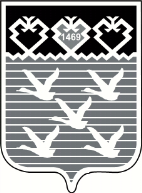 Чувашская РеспубликаАдминистрациягорода ЧебоксарыПОСТАНОВЛЕНИЕУТВЕРЖДАЮ:Заместитель главы администрации города по вопросам архитектуры и градостроительства________________N
п/пНаименование показателей премированияПлан на отчетный периодФакт за отчетный период% выполненияКоэффициент премирования1234561.Выполнение муниципального задания1.1Объем муниципальных услуг за отчетный период2.Выполнение квоты по приему на работу инвалидовИтого: